海口市智慧垃圾分类屋项目中标公告一、采购人、采购代理机构名称、地址和联系方式1、采购人名称：海口市环境卫生管理局地      址：海口市长滨路市政府第二办公区15号楼项目联系人：黄工联 系方 式：0898-687235192、采购代理机构：广东省国际工程咨询有限公司地址：海南省海口市龙华区国贸金龙路万利隆商务大厦12楼联系人：李工联系电话： 0898-66789183 二、采购项目名称、用途、数量、简要技术要求及合同履行日期1、项目名称：海口市智慧垃圾分类屋项目2、项目编号：0612-1641B12101233、采购内容：4、合同履行日期：合同签订后4个月内完成供货、安装并交付使用。三、开标时间：2016年11月10日四、定标日期：2016年11月11日五、项目采购公告时间：2016年10月20日六、采购方式：公开招标七、采购预算：7,800,000.00元八、中标供应商：海南易登科技有限公司   地址：海南省海口市琼山区府城镇金盘坡工业开发区泉水山庄别墅10幢中标金额：柒佰柒拾伍万元整（￥7,750,000.00元）中标品目表九、专家名单：王承政、陈庆忠、邱名毅、傅军、许红、梁文、赖昌月十、质疑联系人：李工、周工电  话：18976657523、0898-66789183在此，我们谨对参与本项目的供应商表示感谢。特此公告。                                    2016年11月11日序号采购品目名称数量单位是否进口产品1智慧垃圾分类屋(小)33座否2智慧垃圾分类屋(中)4座否3智慧垃圾分类屋(大)2座否序号投标产品名称品牌规格产地/生产厂家数量单价（元）分项价格（元）备注1智慧垃圾分类屋(小)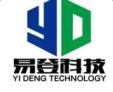 3*8米两层面积48平方海南33座19300063690002智慧垃圾分类屋(中)6*8米两层96平方海南4座2052508210003智慧垃圾分类屋(大)10*11米两层220平方海南2座280000560000投标总价投标总价小写：7750000.00元大写：柒佰柒拾伍万小写：7750000.00元大写：柒佰柒拾伍万小写：7750000.00元大写：柒佰柒拾伍万小写：7750000.00元大写：柒佰柒拾伍万小写：7750000.00元大写：柒佰柒拾伍万小写：7750000.00元大写：柒佰柒拾伍万小写：7750000.00元大写：柒佰柒拾伍万备注备注质保期1年，使用期为15年，使用期间，免费负责所有智慧垃圾分类屋的设施设备维修保养、分类屋主体维修保养服务工作，保证设施设备的正常运营。如非不可抗力因素引起的费用由中标方承担。如遇自然灾害等不可抗力因素双方协商维修、建设费用。质保期1年，使用期为15年，使用期间，免费负责所有智慧垃圾分类屋的设施设备维修保养、分类屋主体维修保养服务工作，保证设施设备的正常运营。如非不可抗力因素引起的费用由中标方承担。如遇自然灾害等不可抗力因素双方协商维修、建设费用。质保期1年，使用期为15年，使用期间，免费负责所有智慧垃圾分类屋的设施设备维修保养、分类屋主体维修保养服务工作，保证设施设备的正常运营。如非不可抗力因素引起的费用由中标方承担。如遇自然灾害等不可抗力因素双方协商维修、建设费用。质保期1年，使用期为15年，使用期间，免费负责所有智慧垃圾分类屋的设施设备维修保养、分类屋主体维修保养服务工作，保证设施设备的正常运营。如非不可抗力因素引起的费用由中标方承担。如遇自然灾害等不可抗力因素双方协商维修、建设费用。质保期1年，使用期为15年，使用期间，免费负责所有智慧垃圾分类屋的设施设备维修保养、分类屋主体维修保养服务工作，保证设施设备的正常运营。如非不可抗力因素引起的费用由中标方承担。如遇自然灾害等不可抗力因素双方协商维修、建设费用。质保期1年，使用期为15年，使用期间，免费负责所有智慧垃圾分类屋的设施设备维修保养、分类屋主体维修保养服务工作，保证设施设备的正常运营。如非不可抗力因素引起的费用由中标方承担。如遇自然灾害等不可抗力因素双方协商维修、建设费用。质保期1年，使用期为15年，使用期间，免费负责所有智慧垃圾分类屋的设施设备维修保养、分类屋主体维修保养服务工作，保证设施设备的正常运营。如非不可抗力因素引起的费用由中标方承担。如遇自然灾害等不可抗力因素双方协商维修、建设费用。